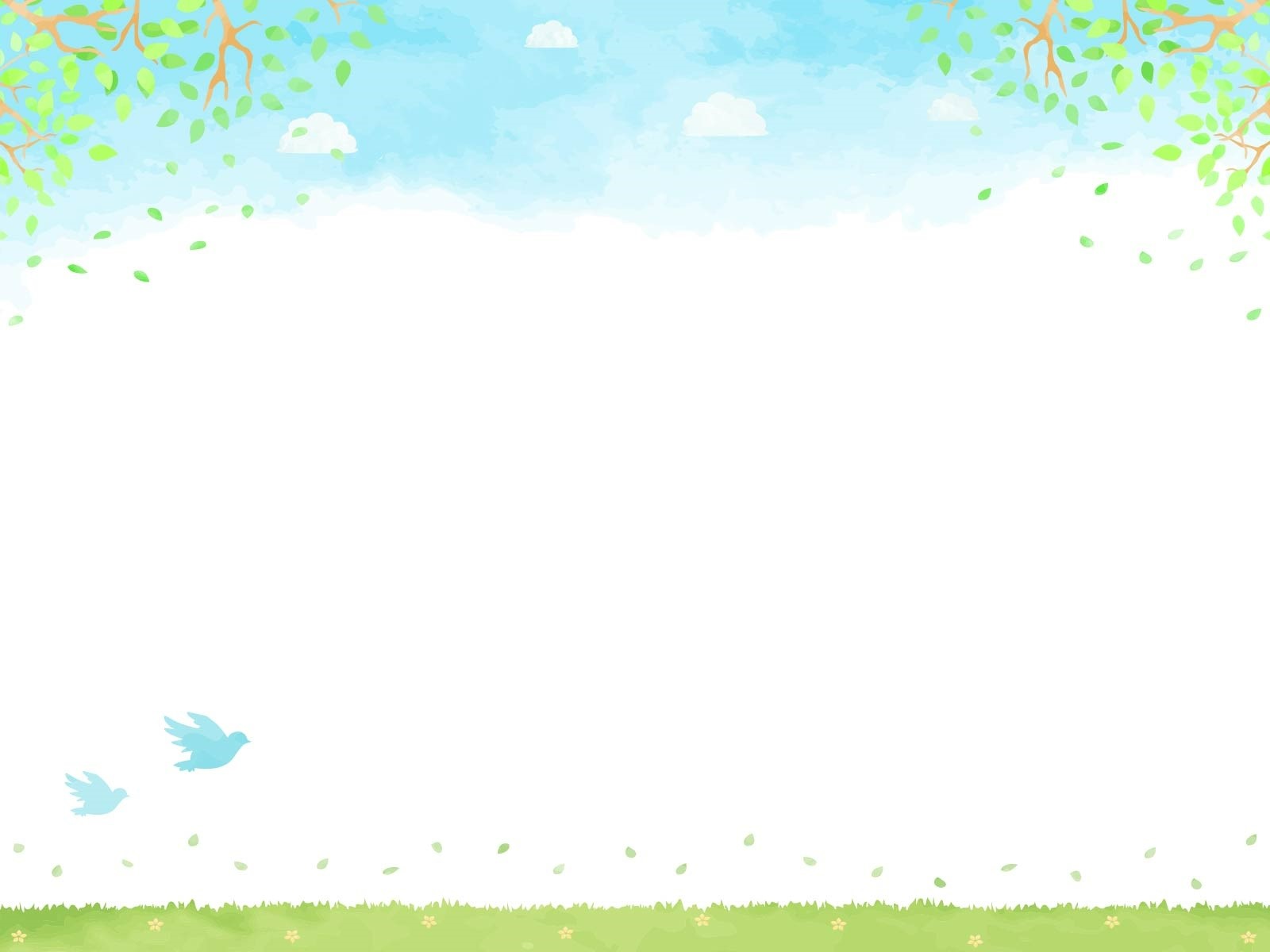 ＳＳＴとは、ソーシャルスキルトレーニングの略で、集団生活のルールや対人関係のコツを学ぶ場のことです。友だちとうまくかかわるのが苦手な子に、小集団で楽しく実践的に練習することで、親も子もやり方がわかり、前向きに自信をもって過ごせるようになるきっかけとなります。　　まずは、勉強してみましょう。ＳＳＴを知りたい方であれば、どなたでも参加できます。（ＳＳＴ教室への参加希望の方は、必ず受講して下さい。）　　日　時：令和5年８月１９日（土）　（受付　午後1時～）午後1時30分～3時　　　　場　所：安城市子ども発達支援センター　あんステップ♬　3階　多目的室　　対　象：保護者・支援者・興味のある方はどなたでも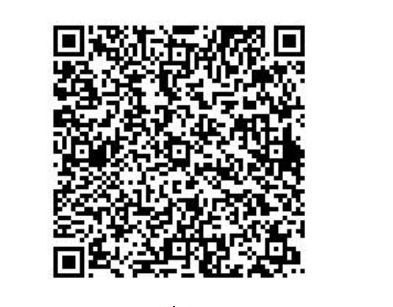 　　講　師：あんステップ臨床心理士　　 参加費：無料　　定　員：６０名　先着順　申　込：Web申し込み または FAXで申し込み《申込は７月５日（水）から8月7日（月）まで》連続講座　ＳＳＴ教室「ぽかぽか教室」　参加者募集！！　今年も、あんステップ♬で開催します！小学１～２年生対象です。対　象：小学１～２年生の児童と保護者で、全日程に参加できる方（安城市在住）参加費：1,000円（おやつ代等　全７回分）　　場　所：安城市子ども発達支援センター　あんステップ♬　３階　多目的室　　人　数：親子６組（定員を超えた場合は抽選）日　程：全日程とも、受付1時～　午後1時３０分～午後3時３０分　申し込み方法：申し込み用紙（公開講座にて配布）にご記入の上、郵送または来所にて受付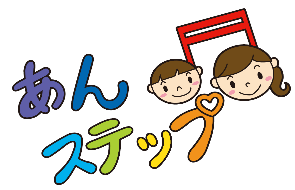 申し込み先：　安城市子ども発達支援センター　あんステップ♬　担当：加藤・成田〒446-0043　安城市城南町2丁目10番地３　電話 0566-77-7796　 締め切り：　８月２６日（土）※郵送の場合は必着ＳＳＴ教室 公開講座　「ソーシャルスキルトレーニングってなあに？」令和５年８月１９日（土）午後1時３０分～3時　開催　　　　　　　　　　　 　　　　 　受付　午後1時～受信後にお返事をしませんので、申込された方は当日会場にお越しください。送付状不要　安城市子ども発達支援センターあんステップ♬　加藤・成田　行ＦＡＸ　  ０５６６－７７－７７８５ ファックス送信日　　　　　　　　月　　　　　　　日　　※８月７日（月）までにFAXにて送信をお願いします。日　程内　容9月１6日（土）第1回SSTプログラム前半は、親子同室で、毎回テーマを変えた学びのためのがんばりタイム後半は、保護者は勉強会で別室へ。子どもは、おやつの後、お楽しみタイム9月30日（土）第2回SSTプログラム前半は、親子同室で、毎回テーマを変えた学びのためのがんばりタイム後半は、保護者は勉強会で別室へ。子どもは、おやつの後、お楽しみタイム10月14日（土）第3回SSTプログラム前半は、親子同室で、毎回テーマを変えた学びのためのがんばりタイム後半は、保護者は勉強会で別室へ。子どもは、おやつの後、お楽しみタイム10月28日（土）第4回SSTプログラム前半は、親子同室で、毎回テーマを変えた学びのためのがんばりタイム後半は、保護者は勉強会で別室へ。子どもは、おやつの後、お楽しみタイム11月11日（土）第5回SSTプログラム前半は、親子同室で、毎回テーマを変えた学びのためのがんばりタイム後半は、保護者は勉強会で別室へ。子どもは、おやつの後、お楽しみタイム11月25日（土）第6回SSTプログラム前半は、親子同室で、毎回テーマを変えた学びのためのがんばりタイム後半は、保護者は勉強会で別室へ。子どもは、おやつの後、お楽しみタイム2月10日（土）フォローアップ教室子どもは設定遊び、保護者は勉強会氏　名電話番号お子さんの学年（任意）